MATEMATICAS 2PROPORCIONALIDAD DIRECTA SEMANA  4 OCTUBRE -8 OCTUBRESOLO ELIGIRAN EL  TRABAJO 1 Ó 2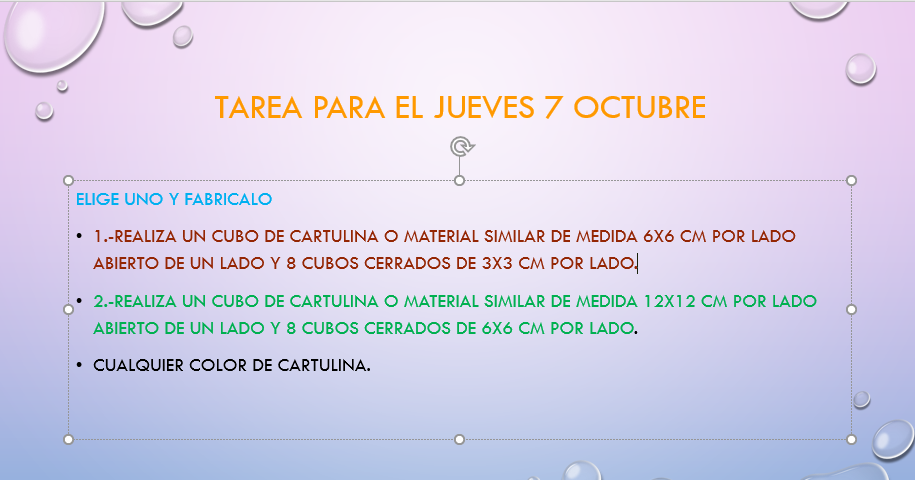 TRABAJARAN CON LAS PAGINAS DEL LIBRO26-31